                                                الجامعة المستنصرية - كلية التربية الاساسية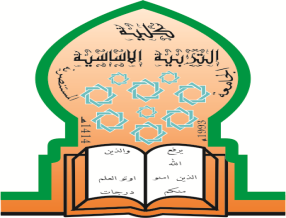 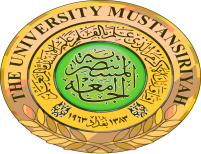                                                      قسم .....الرياضيات....................                                                           الخطة الدراسية للمساقالبريد الالكتروني للتدريسي:  modrekasaleh@gmail.com                         توقيع التدريسي :تواجد التدريسي :                                                                                 توقيع رئيس القسم :المعلومات العامة عن المساق ( المادة الدراسية ):(Course information)المعلومات العامة عن المساق ( المادة الدراسية ):(Course information)المعلومات العامة عن المساق ( المادة الدراسية ):(Course information)المعلومات العامة عن المساق ( المادة الدراسية ):(Course information)المعلومات العامة عن المساق ( المادة الدراسية ):(Course information)المعلومات العامة عن المساق ( المادة الدراسية ):(Course information)المعلومات العامة عن المساق ( المادة الدراسية ):(Course information)اسم المساق:التفكير الرياضياسم المساق:التفكير الرياضياسم المساق:التفكير الرياضياسم التدريسي :أ.م.د.مدركه صالح عبداللهاسم التدريسي :أ.م.د.مدركه صالح عبداللهاسم التدريسي :أ.م.د.مدركه صالح عبداللهاسم التدريسي :أ.م.د.مدركه صالح عبداللهرمز المساق:MABO3M224رمز المساق:MABO3M224رمز المساق:MABO3M224الساعات المعتمدة :الساعات المعتمدة :الساعات المعتمدة :نظريعملياجماليالساعات المعتمدة :الساعات المعتمدة :الساعات المعتمدة :22المستوى والفصل الدراسي: المرحلة الثالثةالمستوى والفصل الدراسي: المرحلة الثالثةالمستوى والفصل الدراسي: المرحلة الثالثةالفصل الخامسالفصل الخامسالفصل الخامس  وصف المساق: (Course description)  وصف المساق: (Course description)  وصف المساق: (Course description)  وصف المساق: (Course description)  وصف المساق: (Course description)  وصف المساق: (Course description)  وصف المساق: (Course description)      يهدف الى تزويد الطالب المتخصص بالرياضيات بمعلومات عن مادة التفكير الرياضي من حيث التعريف بها ، واهدافها ، واسسها الفلسفية والتربوية والاجتماعية والمعرفية ومتطلباتها واحتياجاتها ،، واستراتيجياتها ، كما يركز على مهارات دمج التفكير في المحتوى الرياضي التي يحتاجها الطالب في عمله معلما في المستقبل لمادة الرياضيات في مرحلة التعليم الاساس.      يهدف الى تزويد الطالب المتخصص بالرياضيات بمعلومات عن مادة التفكير الرياضي من حيث التعريف بها ، واهدافها ، واسسها الفلسفية والتربوية والاجتماعية والمعرفية ومتطلباتها واحتياجاتها ،، واستراتيجياتها ، كما يركز على مهارات دمج التفكير في المحتوى الرياضي التي يحتاجها الطالب في عمله معلما في المستقبل لمادة الرياضيات في مرحلة التعليم الاساس.      يهدف الى تزويد الطالب المتخصص بالرياضيات بمعلومات عن مادة التفكير الرياضي من حيث التعريف بها ، واهدافها ، واسسها الفلسفية والتربوية والاجتماعية والمعرفية ومتطلباتها واحتياجاتها ،، واستراتيجياتها ، كما يركز على مهارات دمج التفكير في المحتوى الرياضي التي يحتاجها الطالب في عمله معلما في المستقبل لمادة الرياضيات في مرحلة التعليم الاساس.      يهدف الى تزويد الطالب المتخصص بالرياضيات بمعلومات عن مادة التفكير الرياضي من حيث التعريف بها ، واهدافها ، واسسها الفلسفية والتربوية والاجتماعية والمعرفية ومتطلباتها واحتياجاتها ،، واستراتيجياتها ، كما يركز على مهارات دمج التفكير في المحتوى الرياضي التي يحتاجها الطالب في عمله معلما في المستقبل لمادة الرياضيات في مرحلة التعليم الاساس.      يهدف الى تزويد الطالب المتخصص بالرياضيات بمعلومات عن مادة التفكير الرياضي من حيث التعريف بها ، واهدافها ، واسسها الفلسفية والتربوية والاجتماعية والمعرفية ومتطلباتها واحتياجاتها ،، واستراتيجياتها ، كما يركز على مهارات دمج التفكير في المحتوى الرياضي التي يحتاجها الطالب في عمله معلما في المستقبل لمادة الرياضيات في مرحلة التعليم الاساس.      يهدف الى تزويد الطالب المتخصص بالرياضيات بمعلومات عن مادة التفكير الرياضي من حيث التعريف بها ، واهدافها ، واسسها الفلسفية والتربوية والاجتماعية والمعرفية ومتطلباتها واحتياجاتها ،، واستراتيجياتها ، كما يركز على مهارات دمج التفكير في المحتوى الرياضي التي يحتاجها الطالب في عمله معلما في المستقبل لمادة الرياضيات في مرحلة التعليم الاساس.      يهدف الى تزويد الطالب المتخصص بالرياضيات بمعلومات عن مادة التفكير الرياضي من حيث التعريف بها ، واهدافها ، واسسها الفلسفية والتربوية والاجتماعية والمعرفية ومتطلباتها واحتياجاتها ،، واستراتيجياتها ، كما يركز على مهارات دمج التفكير في المحتوى الرياضي التي يحتاجها الطالب في عمله معلما في المستقبل لمادة الرياضيات في مرحلة التعليم الاساس.مخرجات تعلم المساق: (Course outcomes)مخرجات تعلم المساق: (Course outcomes)مخرجات تعلم المساق: (Course outcomes)مخرجات تعلم المساق: (Course outcomes)مخرجات تعلم المساق: (Course outcomes)مخرجات تعلم المساق: (Course outcomes)مخرجات تعلم المساق: (Course outcomes)التفكير ومستوياتهانواع التفكيرالتفكير الرياضي واهداف المرحلة المتوسطةمجالات التفكير الرياضيبرامج تنمية التفكير الرياضيالتفكير ومستوياتهانواع التفكيرالتفكير الرياضي واهداف المرحلة المتوسطةمجالات التفكير الرياضيبرامج تنمية التفكير الرياضيالتفكير ومستوياتهانواع التفكيرالتفكير الرياضي واهداف المرحلة المتوسطةمجالات التفكير الرياضيبرامج تنمية التفكير الرياضيالتفكير ومستوياتهانواع التفكيرالتفكير الرياضي واهداف المرحلة المتوسطةمجالات التفكير الرياضيبرامج تنمية التفكير الرياضيالتفكير ومستوياتهانواع التفكيرالتفكير الرياضي واهداف المرحلة المتوسطةمجالات التفكير الرياضيبرامج تنمية التفكير الرياضيالتفكير ومستوياتهانواع التفكيرالتفكير الرياضي واهداف المرحلة المتوسطةمجالات التفكير الرياضيبرامج تنمية التفكير الرياضيالتفكير ومستوياتهانواع التفكيرالتفكير الرياضي واهداف المرحلة المتوسطةمجالات التفكير الرياضيبرامج تنمية التفكير الرياضيكتابة مواضيع المساق ( النظري – العملي إن وجد ) :كتابة مواضيع المساق ( النظري – العملي إن وجد ) :كتابة مواضيع المساق ( النظري – العملي إن وجد ) :كتابة مواضيع المساق ( النظري – العملي إن وجد ) :كتابة مواضيع المساق ( النظري – العملي إن وجد ) :كتابة مواضيع المساق ( النظري – العملي إن وجد ) :كتابة مواضيع المساق ( النظري – العملي إن وجد ) :كتابة مواضيع المساق ( النظري – العملي إن وجد ) :كتابة مواضيع المساق ( النظري – العملي إن وجد ) :كتابة مواضيع المساق ( النظري – العملي إن وجد ) :كتابة مواضيع المساق ( النظري – العملي إن وجد ) :كتابة مواضيع المساق ( النظري – العملي إن وجد ) :الأسابيع / التاريخالأسابيع / التاريخالأسابيع / التاريخ11مفهوم التفكير ومستوياتهمفهوم التفكير ومستوياتهمفهوم التفكير ومستوياتهمفهوم التفكير ومستوياتهمفهوم التفكير ومستوياته22التفكير الناقدالتفكير الناقدالتفكير الناقدالتفكير الناقدالتفكير الناقد33التفكير المنطقيالتفكير المنطقيالتفكير المنطقيالتفكير المنطقيالتفكير المنطقي44التفكير العلميالتفكير العلميالتفكير العلميالتفكير العلميالتفكير العلميالتفكير الابتكاريالتفكير الابتكاريالتفكير الابتكاريالتفكير الابتكاريالتفكير الابتكاريالتفكير الرياضيالتفكير الرياضيالتفكير الرياضيالتفكير الرياضيالتفكير الرياضياهداف التفكير الرياضي في المرحلة المتوسطةاهداف التفكير الرياضي في المرحلة المتوسطةاهداف التفكير الرياضي في المرحلة المتوسطةاهداف التفكير الرياضي في المرحلة المتوسطةاهداف التفكير الرياضي في المرحلة المتوسطةمجالات التفكير الرياضيمجالات التفكير الرياضيمجالات التفكير الرياضيمجالات التفكير الرياضيمجالات التفكير الرياضيالاستقراء والاستنتاجالاستقراء والاستنتاجالاستقراء والاستنتاجالاستقراء والاستنتاجالاستقراء والاستنتاجالتعبير بالرموز ، المنطقي الشكليالتعبير بالرموز ، المنطقي الشكليالتعبير بالرموز ، المنطقي الشكليالتعبير بالرموز ، المنطقي الشكليالتعبير بالرموز ، المنطقي الشكليالنمذجة ، الحدسالنمذجة ، الحدسالنمذجة ، الحدسالنمذجة ، الحدسالنمذجة ، الحدسحل المسألة ، البرهان الرياضيحل المسألة ، البرهان الرياضيحل المسألة ، البرهان الرياضيحل المسألة ، البرهان الرياضيحل المسألة ، البرهان الرياضياساليب تطوير التفكيراساليب تطوير التفكيراساليب تطوير التفكيراساليب تطوير التفكيراساليب تطوير التفكيرمراجعة عامةمراجعة عامةمراجعة عامةمراجعة عامةمراجعة عامةاختبار شهرياختبار شهرياختبار شهرياختبار شهرياختبار شهريالواجبات و المشاريع:تزويد الطلبة بمسائل رياضية تطبيقية للحل عن مجالات التفكير الرياضيتكليف الطلبة بكتابة برامج عن تنمية التفكير الرياضيمصادر التعلم الأساسية:مصادر التعلم الأساسية:مصادر التعلم الأساسية:مصادر التعلم الأساسية:مصادر التعلم الأساسية:مصادر التعلم الأساسية:مصادر التعلم الأساسية:مصادر التعلم الأساسية:مصادر التعلم الأساسية:مصادر التعلم الأساسية:العبسي ، محمد مصطفى(2009): الالعاب والتفكير في الرياضيات ، دار المسيرة ، عمانالعبسي ، محمد مصطفى(2009): الالعاب والتفكير في الرياضيات ، دار المسيرة ، عمانالعبسي ، محمد مصطفى(2009): الالعاب والتفكير في الرياضيات ، دار المسيرة ، عمانالعبسي ، محمد مصطفى(2009): الالعاب والتفكير في الرياضيات ، دار المسيرة ، عمانالعبسي ، محمد مصطفى(2009): الالعاب والتفكير في الرياضيات ، دار المسيرة ، عمانالعبسي ، محمد مصطفى(2009): الالعاب والتفكير في الرياضيات ، دار المسيرة ، عمانالعبسي ، محمد مصطفى(2009): الالعاب والتفكير في الرياضيات ، دار المسيرة ، عمانالعبسي ، محمد مصطفى(2009): الالعاب والتفكير في الرياضيات ، دار المسيرة ، عمانالعبسي ، محمد مصطفى(2009): الالعاب والتفكير في الرياضيات ، دار المسيرة ، عمانالعبسي ، محمد مصطفى(2009): الالعاب والتفكير في الرياضيات ، دار المسيرة ، عمانالقدرات العقلية والرياضيات: الكبيسي ، عبدالواحد حميد و مدركه صالح عبدالله ، مكتبة المجتمع العربي ، عمانالقدرات العقلية والرياضيات: الكبيسي ، عبدالواحد حميد و مدركه صالح عبدالله ، مكتبة المجتمع العربي ، عمانالقدرات العقلية والرياضيات: الكبيسي ، عبدالواحد حميد و مدركه صالح عبدالله ، مكتبة المجتمع العربي ، عمانالقدرات العقلية والرياضيات: الكبيسي ، عبدالواحد حميد و مدركه صالح عبدالله ، مكتبة المجتمع العربي ، عمانالقدرات العقلية والرياضيات: الكبيسي ، عبدالواحد حميد و مدركه صالح عبدالله ، مكتبة المجتمع العربي ، عمانالقدرات العقلية والرياضيات: الكبيسي ، عبدالواحد حميد و مدركه صالح عبدالله ، مكتبة المجتمع العربي ، عمانالقدرات العقلية والرياضيات: الكبيسي ، عبدالواحد حميد و مدركه صالح عبدالله ، مكتبة المجتمع العربي ، عمانالقدرات العقلية والرياضيات: الكبيسي ، عبدالواحد حميد و مدركه صالح عبدالله ، مكتبة المجتمع العربي ، عمانالقدرات العقلية والرياضيات: الكبيسي ، عبدالواحد حميد و مدركه صالح عبدالله ، مكتبة المجتمع العربي ، عمانالقدرات العقلية والرياضيات: الكبيسي ، عبدالواحد حميد و مدركه صالح عبدالله ، مكتبة المجتمع العربي ، عمانالمصادر الساندة :المصادر الساندة :المصادر الساندة :المصادر الساندة :المصادر الساندة :المصادر الساندة :المصادر الساندة :المصادر الساندة :المصادر الساندة :المصادر الساندة :الدرجات الامتحانيةالدرجات الامتحانيةالامتحان الأولالامتحان الثانيالامتحان العمليالامتحان العمليالنشاطالسعيالسعيالامتحان النهائيقاعة المحاضراتالشعبةالشعبةالقاعةالقاعةالساعةالساعةالساعةالملاحظاتالملاحظات